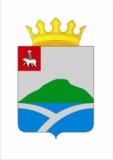 ДУМАУИНСКОГО  МУНИЦИПАЛЬНОГО ОКРУГА ПЕРМСКОГО КРАЯРЕШЕНИЕ           Руководствуясь статьями 51, 52 Гражданского кодекса РФ, ст.26 Устава Уинского муниципального района Дума Уинского муниципального округа Пермского края РЕШАЕТ:           1. Внести в Положение о муниципальном казенном учреждении «Управление строительства, ЖКХ и содержанию дорог администрации Уинского муниципального района», утвержденное решением Земского Собрания Уинского муниципального района от 24.08.2017г. № 245  следующие изменения:          1.1. Раздел 2 «Задачи» дополнить пунктом 2.11 следующего содержания: «Переселение граждан из аварийного жилищного фонда».          1.2. Раздел 4 «Полномочия» дополнить пунктом 4.22 следующего содержания «Осуществляет переселение граждан из аварийного жилищного фонда, в т.ч. изъятие жилых помещений и земельных участков».           2. Начальнику муниципального казенного учреждения «Управление строительства, ЖКХ и содержанию дорог администрации Уинского муниципального района» в установленном законом порядке уведомить МИФНС № 17 по Пермскому краю  о внесении изменений  в Положение о муниципальном казенном учреждении «Управление по строительству, ЖКХ и содержанию дорог администрации Уинского муниципального района».           3.   Настоящее решение вступает в силу с момента его подписания.           4. Контроль за исполнением решения возложить на начальника муниципального казенного учреждения «Управление по строительству, ЖКХ и содержанию дорог администрации Уинского муниципального района» Кашапова Л.И.20.12.2019№45О внесении изменений в Положение о муниципальном  казенном учреждении «Управление по строительству, ЖКХ и содержанию дорог администрацииУинского муниципального района» О внесении изменений в Положение о муниципальном  казенном учреждении «Управление по строительству, ЖКХ и содержанию дорог администрацииУинского муниципального района» Принято Думой Уинского муниципального округа 20 декабря 2019 годаПринято Думой Уинского муниципального округа 20 декабря 2019 годаПредседатель Думы Уинскогомуниципального округаИ.п. главы муниципального округа-глава администрации Уинского муниципального округа М.И. БыкаризА.Н. Зелёнкин